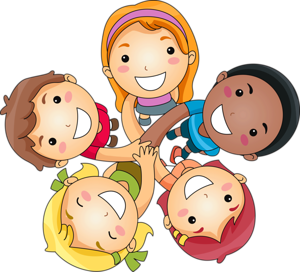 LOUVOR: Faça um louvor bem alegre. Pode ser usado um CD ou cantar espontaneamente.QUEBRA- GELO: Para brincar é preciso ter três ou mais participantes. Vamos lá, passo a passo: - Uma das crianças começa como mestre. Ela diz “o mestre mandou…”, faz um ou mais movimento e os outros devem segui-la.  Os outros repetirão somente se o mestre disser primeiro “o mestre mandou”.  Sai aquele que não cumprir as ordens. O próximo mestre é aquele que conseguir fazer todos os movimentos e ficar até o final. VERSÍCULO: “Mas Jonas fugiu da presença do Senhor, dirigindo-se para Társis. Desceu à cidade de Jope, onde encontrou um navio que se destinava àquele porto. Depois de pagar a passagem, embarcou para Társis, para fugir do Senhor.” Jonas 1:3TEMA: A desobediência de JonasRESUMO: Um dia Jonas recebeu de Deus uma missão: ir à cidade de Nínive para alertá-los sobre a vida de pecado em que viviam. Mas Jonas não quis obedecer à ordem de Deus. Comprou uma passagem em um navio e fugiu para a cidade de Társis. Mas, como nada escapa aos olhos do Senhor (Pv 15:3), Ele viu a fuga de Jonas no navio e mandou uma grande tempestade. Os marinheiros daquele navio ficaram apavorados, clamavam ao deus deles e jogavam toda a carga que havia ao mar para aliviar o peso, pois a embarcação estava prestes a afundar. Jonas, porém, estava no porão, dormindo. O mestre do navio o encontrou e perguntou-lhe como conseguia dormir naquela situação. E, como era de costume, os marinheiros começaram a tirar sorte para saber de quem era a culpa de estarem naquela situação. A sorte caiu sobre Jonas, então lhe perguntaram o que fizera, de onde vinha, qual era o seu povo.  Ele respondeu-lhes ser hebreu e temer ao Senhor Deus, criador do céu e da terra. Os homens, então, ao saber que ele havia fugido da presença de Deus, resolveram lançá-lo ao mar e o mar cessou a sua fúria. Mas Deus não desiste dos seus planos e enviou um enorme peixe que engoliu Jonas e ele esteve três dias e três noites dentro da barriga do peixe. Nesse período o profeta reconheceu o seu erro, orou e se dispôs a obedecer a ordem que o Senhor lhe havia dado. Assim, Deus fez o enorme peixe vomitar Jonas em terra. Jonas, então, foi a Nínive e, em um só dia, percorreu a cidade proclamando a mensagem que Deus lhe havia mandado. Os ninivitas creram em Deus e o rei proclamou um jejum em toda a cidade. Deus, então, teve misericórdia do povo e não destruiu a cidade, conforme havia dito antes. Mas Jonas ficou irado com a misericórdia de Deus e fez uma oração (Jn 4:2,3) em que pedia para morrer pois ele não aceitava a decisão do Senhor de não ter destruído Nínive. O Senhor, então, lhe deu uma grande lição de amor. Fez nascer, próximo à barraca de Jonas uma árvore que cresceu rapidamente e dava sombra sobre a cabeça de Jonas. Aparecendo o sol, o Senhor mandou um bicho que matou a árvore e ela secou.  Ao nascer o sol, novamente, seus raios queimavam a cabeça de Jonas e ele novamente se irou com Deus, desejando morrer porque a sua árvore havia morrido. Disse o Senhor a Jonas: Tu estás assim por causa de uma árvore, que tu não plantaste e nem cuidastes, que nasceu numa noite e na outra morreu? Em Nínive há mais de 120 mil pessoas que ainda não têm discernimento das coisas. Não havia Eu de ter compaixão delas? (Jn 4:10,11). Jonas foi lançado ao mar e engolido por um grande peixe. Essa foi a consequência do pecado da desobediência dele a Deus; quando desobedecemos a Deus vivemos em pecado e sofremos as consequências, mas Deus nos dá a oportunidade de arrependimento. Não importa o que tenhamos feito, Ele quer nos perdoar. Quantas vezes seus pais lhe dizem para fazer uma coisa e você faz outra.  Precisamos ter atitudes obedientes sempre! Na escola, em casa, na igreja e principalmente obedecer ao nosso Deus. Jonas se arrependeu, clamou a Deus e foi atendido. E você, está disposto a obedecer a Deus, indo pregar para as pessoas que ninguém gosta? Por exemplo: aqueles meninos e meninas de sua escola que muitas vezes te humilham e zombam de você? Ou falam palavrões e até mesmo querem te agredir. Eles também precisam saber que Deus os ama e que Ele é bom.COMPARTILHANDO:Onde você anda se escondendo de Deus?Qual é a sua escolha? Obedecer ou sofrer?ORAÇÃO: Vamos orar pedindo ao Senhor que, possamos falar de Jesus para nossos amigos que não O conhecem. Que sejamos obedientes ao nosso Deus, pais, avós, professores e pastores. Vamos declarar a salvação do Senhor sobre todos os moradores da nossa rua, da nossa cidade e do nosso país!”. Encerre a oração enfatizando: “Em nome de Jesus. Amém!! Se tiver crianças novas, faça o apelo da salvação. ATIVIDADE: Pinte o desenho.OFERTA: Vamos ofertar com alegria.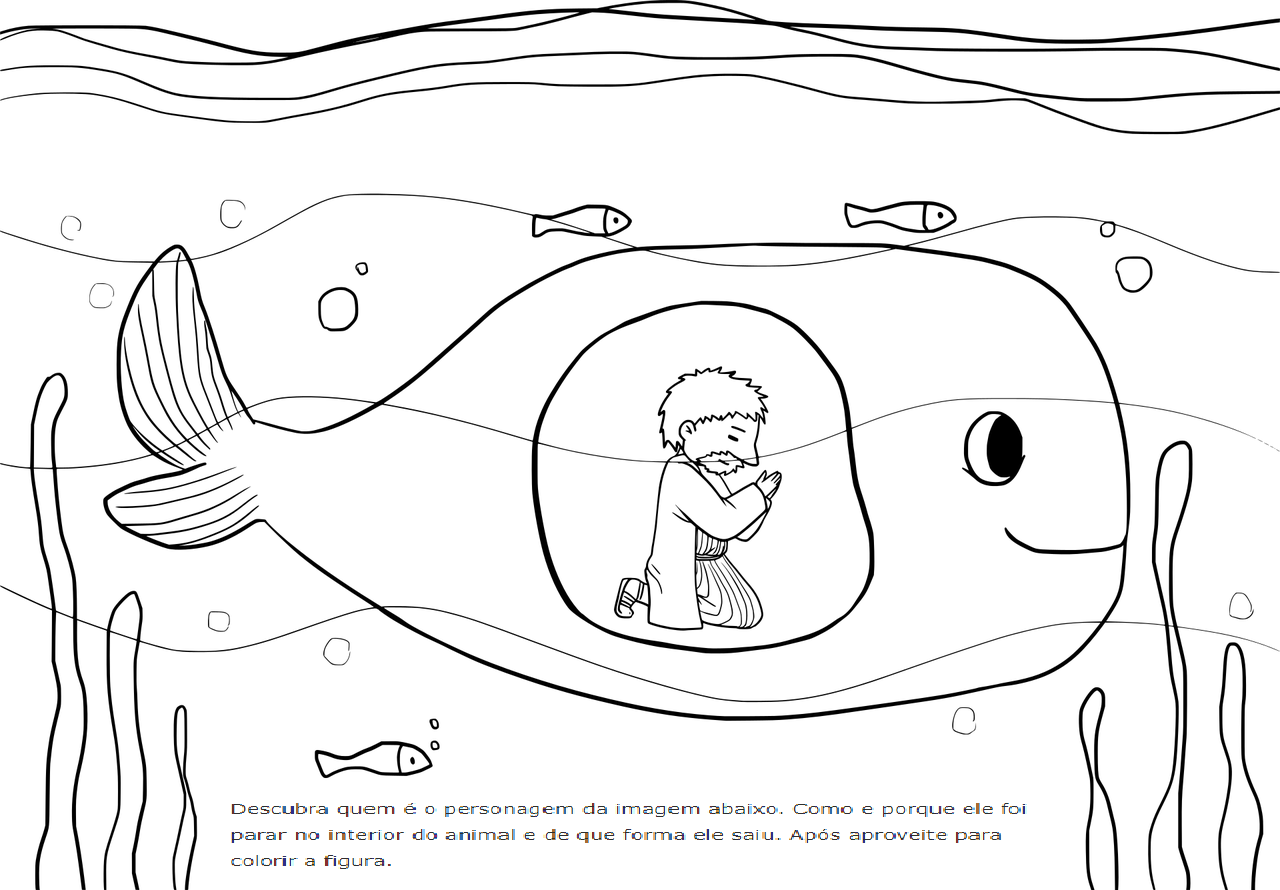 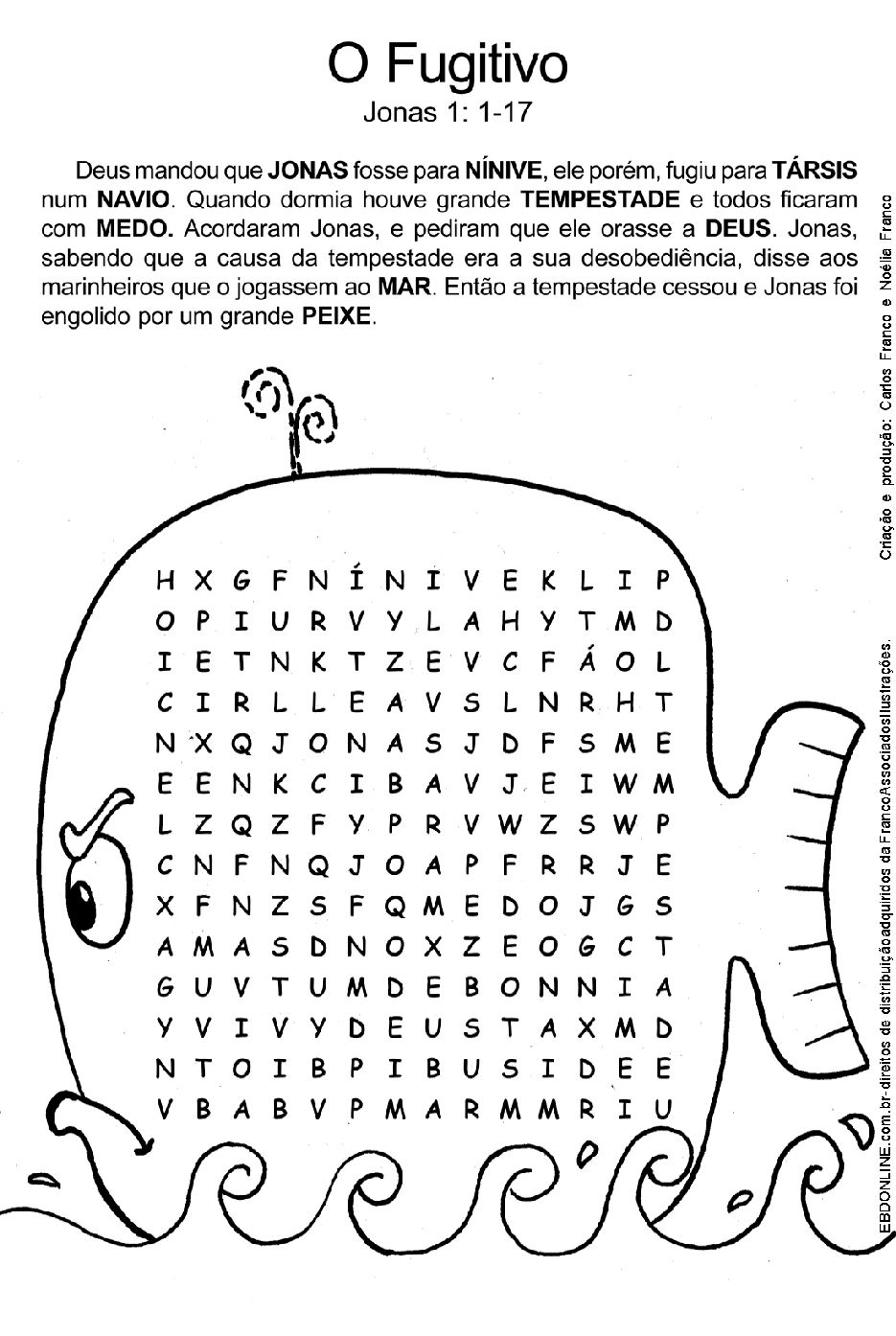 